                                              CV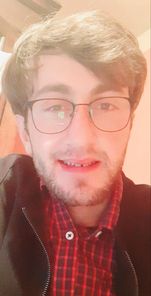 განათლება:სამუშაო გამოცდილება:ენები:პროგრამებისამოტივაციოსახელიჯამბულ   გვარივანაძემისამრთითბილ. გიორგი ნადერეიშვილის 56მობილურის ნომერი599415280ელ.ფოსტაjvanadze@seu.edu.geსასწავლებლის დასახელება სწავლის პერიოდიმიღებული ხარისხი,პროფესიასაქართველოს ეროვნული უნივერსიტეტი სეუ2019  დან  2022  მდე ბიზნესის ადმინისტრირება , ფინანსებიშპს ბიზნეს ინტელექტი     2021პრაქტიკული ბუღალტერიაკომპანის დასახელებაპერიოდიპოზიცია2 ნაბიჯი2019–2020მოლარე კონსულტანტისპარი2019მოლარეენაცოდნის დონე ინგლისურისაშვალორუსულიდამწყებითურქულისაშვალოპროგრამის დასახელებაცოდნის დონეMS   wordკარგადMS   excelკარგადMS   power  pointკარგადბუღალ. პროგრ.ORISკარგად